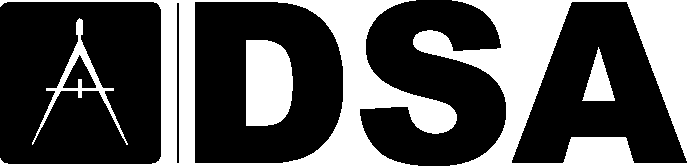 DSA Code Amendment developmentCurrent Code LanguageNone.Suggested Text of Proposed AmendmentAUTOMATIC LOAD MANAGEMENT SYSTEM (ALMS): A system designed to manage load across one or more Electric Vehicle Grid Interface to share electrical capacity and automatically manage bidirectional power at each connection point and/or provide other grid services.Code Text if AdoptedAUTOMATIC LOAD MANAGEMENT SYSTEM (ALMS): A system designed to manage load across one or more Electric Vehicle Grid Interface to share electrical capacity and automatically manage bidirectional power at each connection point and/or provide other grid services.RationaleRationale: A definition for automatic load management system (ALMS) is needed to clarify the purpose of ALMS in the regulations provided for electric vehicle charging in CALGreen Section 5.106.5.3.  The use of ALMS manages supply load to share electrical supply, provides for energy savings and incentivizes the installation of electric vehicle service equipment (EVSE) without increasing panel capacity.DSA CommentsXXXTrackingDate Received:	03/12/21DSA Tracking Number:	-Date Reviewed:	03/12/21Status:	Under considerationApplicable CodeApplicable Code Section(s):CALGreen Chapter 2Section 202 Topic:Defiition – Automatic Load Management System (ALMS)